СХЕМА №13границ прилегающих территорийРайонная поликлиника, Женская консультацияЗабайкальский край, Карымский район пгт. Карымское, ул. Ленинградская,44,46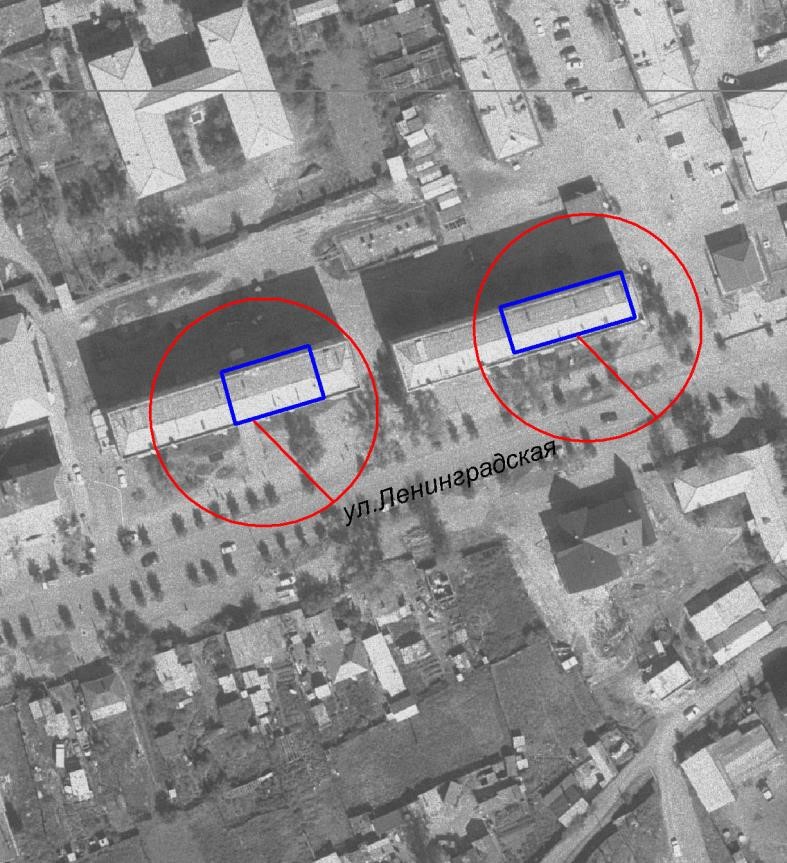 М: 1:2000 